ПроектМини – музей «Мой веселый, звонкий мяч!»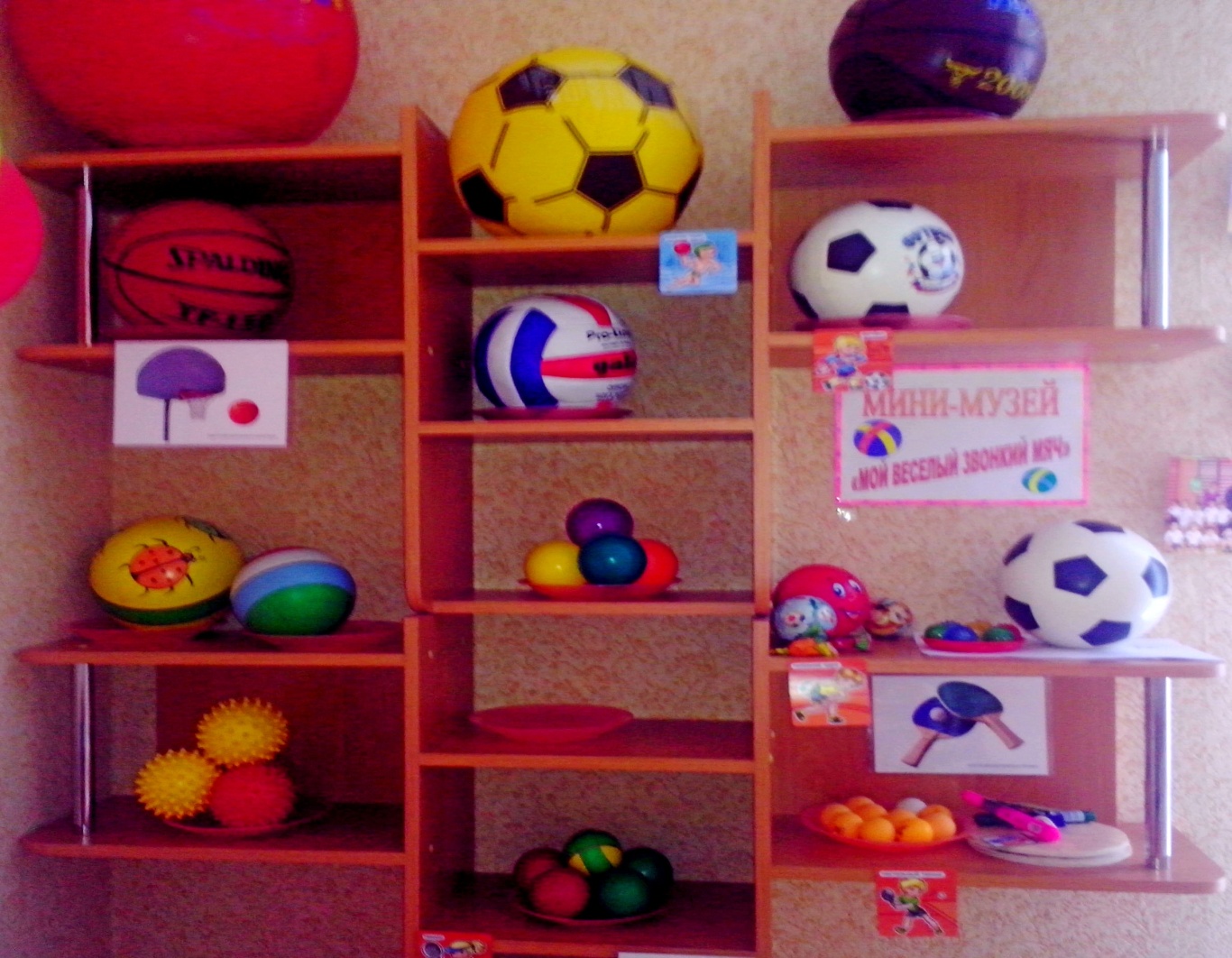 Длительность проекта: 5 мая – 2 июня 2014.г. Колпашево 2014« Мой веселый, звонкий мяч!»	Участники проекта: инструктор по физкультуре, дети разных возрастных групп, родители детей, воспитатели групп.	Интеграция образовательных областей  в  процессе реализации проекта: «здоровье», «коммуникация», «безопасность», «познание», «социализация», «художественное творчество».	Оборудование: мячи, спортивно-игровой зал.	Актуальность: малоподвижный образ жизни в современных семьях, раннее приобщение детей в семье к интерактивным играм и игрушкам (компьютер, игровые приставки, телевизор, конструктор, пазлы), дефицит эмоционально-личностного общения родителей с детьми.	Обсуждение проблемы: в спортивном зале есть много мячей и все они разные. Есть футбольные, баскетбольные,  волейбольные, футболы и другие. Чем они отличаются друг от друга? Что у них общего? Чем они похожи? Для чего они нужны? В какие игры можно с ними играть?	Цель проекта: научиться  использовать мяч  в подвижных  играх, в играх с элементами спортивных игр,  играя на прогулке дома и в детском саду.	Задачи:	1.формировать элементарные знания и представления об играх с мячом;	2.способствовать развитию  интереса  к  подвижным играм с мячом,  играм с элементами  спортивных игр  и  желания использовать их в самостоятельной двигательной деятельности;	3. сформировать у родителей и детей осознанное отношение к своему здоровью;	4.воспитывать волевые качества, целеустремленность, организованность, трудолюбие, инициативность, развивать стремление к победе и уверенность в своих силах.Ожидаемый результат	Дети:сформированность знаний детей об истории мяча, разнообразии игр с мячом;освоение детьми различных  игр с мячом и появление интереса к играм с мячом вне детского сада;повышение  уровня  физической подготовленности детей;сформированность  устойчивого  интереса к непосредственной образовательной деятельности  по физической культуре.Педагоги:сформированность осознанного отношения к своему собственному здоровью;участие в организации и проведении спортивного развлечения по теме.	Родители:понимание важности занятий физической культурой и спортом для сохранения и укрепления здоровья своих детей;осознание своей роли в становлении основ здорового образа жизни у детей;переход родителей с позиции наблюдателей в активных участников педагогического процесса в совместных играх с детьми;устойчивый интерес к сотрудничеству с ДОУ в образовательном процессе (участие родителей  в спортивном досуге по теме).